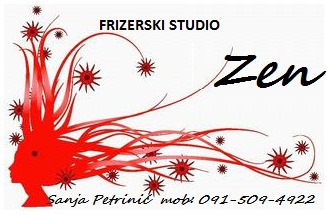 PLAVA GRUPA D.O.O.PLAVA GRUPA D.O.O.PLAVA GRUPA D.O.O.PLAVA GRUPA D.O.O.ZAGREB, Jačkovina 64ZAGREB, Jačkovina 64ZAGREB, Jačkovina 64MOB. 099/7523-630MOB. 099/7523-630Ž.R. : 2484008 - 1103981695Ž.R. : 2484008 - 1103981695Ž.R. : 2484008 - 1103981695MATIČNI BROJ: 1922106MATIČNI BROJ: 1922106MATIČNI BROJ: 1922106OIB:95893401836OIB:95893401836OIB:95893401836OPIS USLUGEOPIS USLUGEOPIS USLUGEOPIS USLUGEOPIS USLUGECIJENACIJENAMUŠKE USLUGEMUŠKE USLUGEMUŠKE USLUGEMUŠKE USLUGEMUŠKE USLUGE1MUŠKO ŠIŠANJEMUŠKO ŠIŠANJEMUŠKO ŠIŠANJEMUŠKO ŠIŠANJEMUŠKO ŠIŠANJE30,00 kn30,00 kn2MUŠKO ŠIŠANJE I PRANJE KOSEMUŠKO ŠIŠANJE I PRANJE KOSEMUŠKO ŠIŠANJE I PRANJE KOSEMUŠKO ŠIŠANJE I PRANJE KOSEMUŠKO ŠIŠANJE I PRANJE KOSE40.00 kn40.00 kn3ŠIŠANJE MAŠINICOMŠIŠANJE MAŠINICOMŠIŠANJE MAŠINICOMŠIŠANJE MAŠINICOMŠIŠANJE MAŠINICOM20.00 kn20.00 kn4ŠIŠANJE BRADE I BRKOVAŠIŠANJE BRADE I BRKOVAŠIŠANJE BRADE I BRKOVAŠIŠANJE BRADE I BRKOVAŠIŠANJE BRADE I BRKOVA15.00 kn15.00 knŽENSKE USLUGEŽENSKE USLUGEŽENSKE USLUGEŽENSKE USLUGEŽENSKE USLUGEKRATKA KOSAKRATKA KOSAKRATKA KOSAKRATKA KOSAKRATKA KOSA1PRANJE KOSE I FEN FRIZURAPRANJE KOSE I FEN FRIZURAPRANJE KOSE I FEN FRIZURAPRANJE KOSE I FEN FRIZURAPRANJE KOSE I FEN FRIZURA50,00 kn50,00 kn2PRANJE KOSE,ŠIŠANJE I FEN FRIZURAPRANJE KOSE,ŠIŠANJE I FEN FRIZURAPRANJE KOSE,ŠIŠANJE I FEN FRIZURAPRANJE KOSE,ŠIŠANJE I FEN FRIZURAPRANJE KOSE,ŠIŠANJE I FEN FRIZURA90,00 kn90,00 kn3PRAMENOVI,ŠIŠANJE I FEN FRIZURAPRAMENOVI,ŠIŠANJE I FEN FRIZURAPRAMENOVI,ŠIŠANJE I FEN FRIZURAPRAMENOVI,ŠIŠANJE I FEN FRIZURAPRAMENOVI,ŠIŠANJE I FEN FRIZURA150.00 kn150.00 kn4BOJANJE KOSE,ŠIŠANJE,FEN FRIZURABOJANJE KOSE,ŠIŠANJE,FEN FRIZURABOJANJE KOSE,ŠIŠANJE,FEN FRIZURABOJANJE KOSE,ŠIŠANJE,FEN FRIZURABOJANJE KOSE,ŠIŠANJE,FEN FRIZURA130,00 kn130,00 kn5POVRŠINSKI PRAMENOVIPOVRŠINSKI PRAMENOVIPOVRŠINSKI PRAMENOVIPOVRŠINSKI PRAMENOVIPOVRŠINSKI PRAMENOVI130,00 kn130,00 kn6SVEČANA FRIZURASVEČANA FRIZURASVEČANA FRIZURASVEČANA FRIZURASVEČANA FRIZURA100,00 kn100,00 knPOLUDUGA KOSAPOLUDUGA KOSAPOLUDUGA KOSAPOLUDUGA KOSAPOLUDUGA KOSA1PRANJE KOSE I FEN FRIZURAPRANJE KOSE I FEN FRIZURAPRANJE KOSE I FEN FRIZURAPRANJE KOSE I FEN FRIZURAPRANJE KOSE I FEN FRIZURA70,00 kn70,00 kn2PRANJE KOSE.ŠIŠANJE I FEN FRIZURAPRANJE KOSE.ŠIŠANJE I FEN FRIZURAPRANJE KOSE.ŠIŠANJE I FEN FRIZURAPRANJE KOSE.ŠIŠANJE I FEN FRIZURAPRANJE KOSE.ŠIŠANJE I FEN FRIZURA120,00 kn120,00 kn3PRAMENOVI,ŠIŠANJE I FEN FRIZURAPRAMENOVI,ŠIŠANJE I FEN FRIZURAPRAMENOVI,ŠIŠANJE I FEN FRIZURAPRAMENOVI,ŠIŠANJE I FEN FRIZURAPRAMENOVI,ŠIŠANJE I FEN FRIZURA180,00 kn180,00 kn4BOJANJE KOSE,ŠIŠANJE,FEN FRIZURABOJANJE KOSE,ŠIŠANJE,FEN FRIZURABOJANJE KOSE,ŠIŠANJE,FEN FRIZURABOJANJE KOSE,ŠIŠANJE,FEN FRIZURABOJANJE KOSE,ŠIŠANJE,FEN FRIZURA170.00 kn170.00 kn5POVRŠINSKI PRAMENOVIPOVRŠINSKI PRAMENOVIPOVRŠINSKI PRAMENOVIPOVRŠINSKI PRAMENOVIPOVRŠINSKI PRAMENOVI160,00 kn160,00 kn6SVEČANA FRIZURASVEČANA FRIZURASVEČANA FRIZURASVEČANA FRIZURASVEČANA FRIZURA140,00 kn140,00 knDUGA KOSADUGA KOSADUGA KOSADUGA KOSADUGA KOSA1PRANJE KOSE I FEN FRIZURAPRANJE KOSE I FEN FRIZURAPRANJE KOSE I FEN FRIZURAPRANJE KOSE I FEN FRIZURAPRANJE KOSE I FEN FRIZURA90,00 kn90,00 kn2PRANJE KOSE,ŠIŠANJE I FEN FRIZURAPRANJE KOSE,ŠIŠANJE I FEN FRIZURAPRANJE KOSE,ŠIŠANJE I FEN FRIZURAPRANJE KOSE,ŠIŠANJE I FEN FRIZURAPRANJE KOSE,ŠIŠANJE I FEN FRIZURA130,00 kn130,00 kn3PRAMENOVI,ŠIŠANJE I FEN FRIZURAPRAMENOVI,ŠIŠANJE I FEN FRIZURAPRAMENOVI,ŠIŠANJE I FEN FRIZURAPRAMENOVI,ŠIŠANJE I FEN FRIZURAPRAMENOVI,ŠIŠANJE I FEN FRIZURA200,00 kn200,00 kn4BOJANJE KOSE,ŠIŠANJE,FEN FRIZURABOJANJE KOSE,ŠIŠANJE,FEN FRIZURABOJANJE KOSE,ŠIŠANJE,FEN FRIZURABOJANJE KOSE,ŠIŠANJE,FEN FRIZURABOJANJE KOSE,ŠIŠANJE,FEN FRIZURA190,00 kn190,00 kn5POVRŠINSKI PRAMENOVIPOVRŠINSKI PRAMENOVIPOVRŠINSKI PRAMENOVIPOVRŠINSKI PRAMENOVIPOVRŠINSKI PRAMENOVI180,00 kn180,00 kn6SVEČANA FRIZURASVEČANA FRIZURASVEČANA FRIZURASVEČANA FRIZURASVEČANA FRIZURA180,00 kn180,00 knDODATNE USLUGEDODATNE USLUGEDODATNE USLUGEDODATNE USLUGEDODATNE USLUGE1SVAKA DODATNA BOJA ZA PRAMENOVESVAKA DODATNA BOJA ZA PRAMENOVESVAKA DODATNA BOJA ZA PRAMENOVESVAKA DODATNA BOJA ZA PRAMENOVESVAKA DODATNA BOJA ZA PRAMENOVE20,00 kn20,00 kn2BOJANJE CIJELE DUŽINE KOSEBOJANJE CIJELE DUŽINE KOSEBOJANJE CIJELE DUŽINE KOSEBOJANJE CIJELE DUŽINE KOSEBOJANJE CIJELE DUŽINE KOSE30,00 kn30,00 kn3USLUGA BOJANJA(donešena boja)USLUGA BOJANJA(donešena boja)USLUGA BOJANJA(donešena boja)USLUGA BOJANJA(donešena boja)USLUGA BOJANJA(donešena boja)30,00 kn30,00 kn4RAVNANJE KOSE BEZ PRANJARAVNANJE KOSE BEZ PRANJARAVNANJE KOSE BEZ PRANJARAVNANJE KOSE BEZ PRANJARAVNANJE KOSE BEZ PRANJA20.00 kn20.00 kn5PEGLANJE KOSE S PEGLOMPEGLANJE KOSE S PEGLOMPEGLANJE KOSE S PEGLOMPEGLANJE KOSE S PEGLOMPEGLANJE KOSE S PEGLOM20.00 kn20.00 kn6FRKANJE KOSE SA FIGAROMFRKANJE KOSE SA FIGAROMFRKANJE KOSE SA FIGAROMFRKANJE KOSE SA FIGAROMFRKANJE KOSE SA FIGAROM40.00 kn40.00 kncijene su izražene u kunama i nije uračunat je PDV.cijene su izražene u kunama i nije uračunat je PDV.cijene su izražene u kunama i nije uračunat je PDV.cijene su izražene u kunama i nije uračunat je PDV.cijene su izražene u kunama i nije uračunat je PDV.7Paket: Ombre, pramenovi, bojanje, šišanjePaket: Ombre, pramenovi, bojanje, šišanjePaket: Ombre, pramenovi, bojanje, šišanjePaket: Ombre, pramenovi, bojanje, šišanjePaket: Ombre, pramenovi, bojanje, šišanje520.00kn520.00knsa tretmanom marokanskog ulje, masaža vlasišta, maska, fen frizurasa tretmanom marokanskog ulje, masaža vlasišta, maska, fen frizurasa tretmanom marokanskog ulje, masaža vlasišta, maska, fen frizurasa tretmanom marokanskog ulje, masaža vlasišta, maska, fen frizurasa tretmanom marokanskog ulje, masaža vlasišta, maska, fen frizurasa tretmanom marokanskog ulje, masaža vlasišta, maska, fen frizurasa tretmanom marokanskog ulje, masaža vlasišta, maska, fen frizuracijene su izražene u kunama i nije uračunat je PDV.cijene su izražene u kunama i nije uračunat je PDV.cijene su izražene u kunama i nije uračunat je PDV.cijene su izražene u kunama i nije uračunat je PDV.cijene su izražene u kunama i nije uračunat je PDV.